New/Aspiring Middle Leader Programme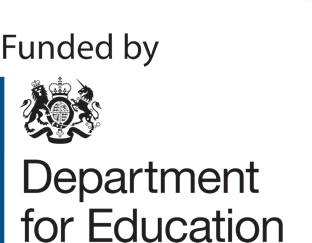 Application Form 2021Who is this programme for?This is a development programme for middle leaders, and caters for individuals who are typically in their first few years in post, or who are aspiring to middle leadership. This can be any role in a school which has responsibility for leading and managing a team. The programme supports the development of leadership skills and understanding of effective middle leadership. It is open to participants in secondary schools only, although we hope to expand this offer to include primary places next academic year.Programme aims:Analyse and understand the role of the middle leader in educationDevelop strategies to lead and manage your team effectivelyMaximise performance of individuals and your whole teamExplore the role of coaching as a tool for developmentIdentify and apply different leadership styles for different contextsBe accountable for progress through effective data analysisMake connections and network with colleagues from different schoolsIncrease confidence in leadership potentialFacilitators:The programme is led by current senior and middle leaders from across the Alliance with a proven track record of success at this level of leadershipProgramme cost:West Country Teaching School Alliance has secured funding from the Department of Education to offer ten fully funded places on this programme. To apply for a place, please complete the booking form below.How is this programme delivered?The programme comprises of five twilight sessions across the summer and Autumn terms. In between each session, participants will have access to four 1-1 sessions with a coach with a focus on leadership. All sessions will take place virtually via TEAMS.Please email completed application forms to the following address: admin@wctsa.org Please clearly mark your email ‘Middle Leader Application’. The closing date for applications is Thursday 1 April 2021 at 5.00pm.If you have any questions or would like more information, please contact Jen Knowles on: (01884) 840458 ext: 208 or knowlesj@uffculmeschool.netPART A: PERSONAL DETAILS (BLOCK CAPITALS PLEASE)PART C: REASONS FOR APPLYINGPART D: HEADTEACHER ENDORSEMENTIn order for your application to be considered you will need to have your application endorsed by your Headteacher. Please ask your Headteacher to complete the section below. Headteacher detailsPlease sign to confirm that you support this application.Signed: ______________________________    Date _________Surname:Forename:Preferred title:Date of Birth:Current address (please include postcode)Preferred contact number:Email address:PART B: PRESENT (OR MOST RECENT) EMPLOYERPART B: PRESENT (OR MOST RECENT) EMPLOYERName and address of employerCurrent positionStart date:If part-time please give hours per weekHow do you feel you would benefit from taking part in the leadership programme? 
(Max 250 words)NameConfirmation of roleSchool/ Academy nameEmail addressHow long have you known the applicant?